
  
                       Instytut Nauk Prawnych PAN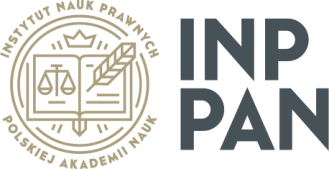                                       00-330 Warszawa                                     ul Nowy Świat 72                                        tel. 22 826-75-71                            e-mail: inp@inp.pan.plSP-PK.701.2.2018                                               Warszawa, dn. 22 listopad 2018 r.Szanowni Państwo,Miło jest nam poinformować, że wciąż dostępne są miejsca na prowadzonych w Instytucie Nauk Prawnych PAN Studiach Podyplomowych „Prawo Konkurencji” (IX edycja).Zapisy są w toku. Termin zapisów upływa 14 grudnia br. Studia mają charakter dwusemestralny. Zajęcia rozpoczynają się 12 stycznia 2019 r., a kończą w październiku 2019 roku. Studia są odpłatne i odbywają się w systemie 9 zjazdów weekendowych (sobotnio-niedzielnych). Zajęcia odbywać się będą w siedzibie INP PAN w Pałacu Staszica w Warszawie, ul. Nowy Świat 72.Ponieważ zależy nam na dotarciu do szerokiego grona zainteresowanych, zwracamy się z uprzejmą prośbą o upowszechnienie niniejszej informacji o nowej edycji Studiów Podyplomowych INP PAN wśród współpracowników.Szczegółowa informacja o Studiach Podyplomowych znajduje się na stronie Instytutu Nauk Prawnych: http://www.inp.pan.pl/dydaktyka/studia-podyplomowe/studia-podyplomowe-prawo-konkurencji-ix-edycja/Łączę wyrazy szacunkudr hab. Grzegorz Materna, prof. INP PANkierownik Zakładu Prawa KonkurencjiInstytutu Nauk Prawnych PAN	____________________________________________________________________00-330 Warszawa, ul. Nowy Świat 72 (Pałac Staszica), tel./fax  (22) 826 78 53, tel. (22) 826 75 71http://www.inp.pan.pl   e-mail: inp@inp.pan.pl  NIP:  525-000-93-93 REGON:  000325802